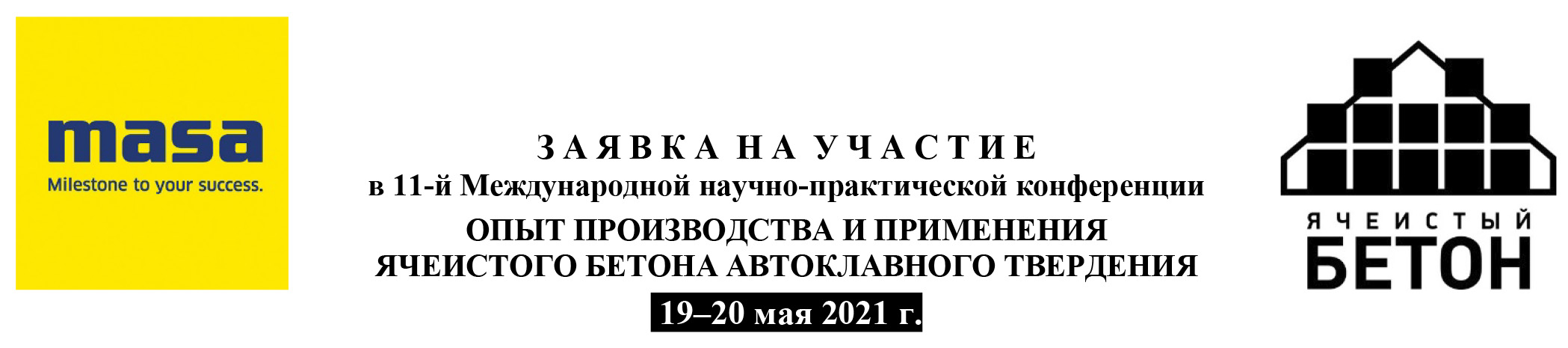 Для участия в конференции необходимо выбрать формат участия и совершить оплату. Для заключения договора и оформления счета-фактуры необходимо прислать карточку предприятия.Отказ от участия в конференции оформляется в письменном виде и передается организаторам по электронной почте. Предоплата не возвращается при отказе от участия после 14 мая 2021 года, а также в случае отсутствия участника на конференции. О замене участника необходимо сообщить до 18 мая 2021 года.Настоящей заявкой вы подтверждаете участие в конференции.Заполненную заявку присылайте в Оргкомитет до 14 мая 2021 г.
по электронной почте info@architec.by 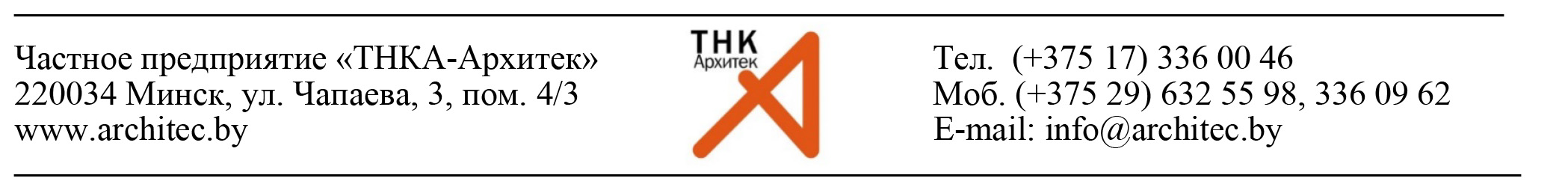 ФИО участникаУченая степень, звание             Название предприятияДолжностьЕ-mail, сайтЕ-mail для входа 
в конференцию Телефон/факсКонтактное лицоФормат участия в конференцииДа/нетПакет Докладчик Название доклада, авторы: Пакет Слушатель Подключение дополнительного слушателяТрансляция рекламного видеоролика без выступления с докладомИмиджевая реклама на 3-й обложке научного электронного Сборника материалов 
конференцииИмиджевая реклама на 4-й обложке научного электронного Сборника материалов 
конференцииРазработка дизайна модульной/имиджевой рекламыРазработка дизайна презентации для выступленияРазмещение рекламного баннера на странице конференции на сайте организаторов www.architec.by (период размещения – до 31.12.2021 г.)Размещение рекламной статьи с фото на странице конференции на сайте организаторов www.architec.by (период размещения – до 31.12.2021 г.)Получить видеозапись, презентации спикеровСрок подачи докладов, статей и рекламных модулей 
в Сборник материалов конференции – 12 мая 2021 г.Срок подачи докладов, статей и рекламных модулей 
в Сборник материалов конференции – 12 мая 2021 г.